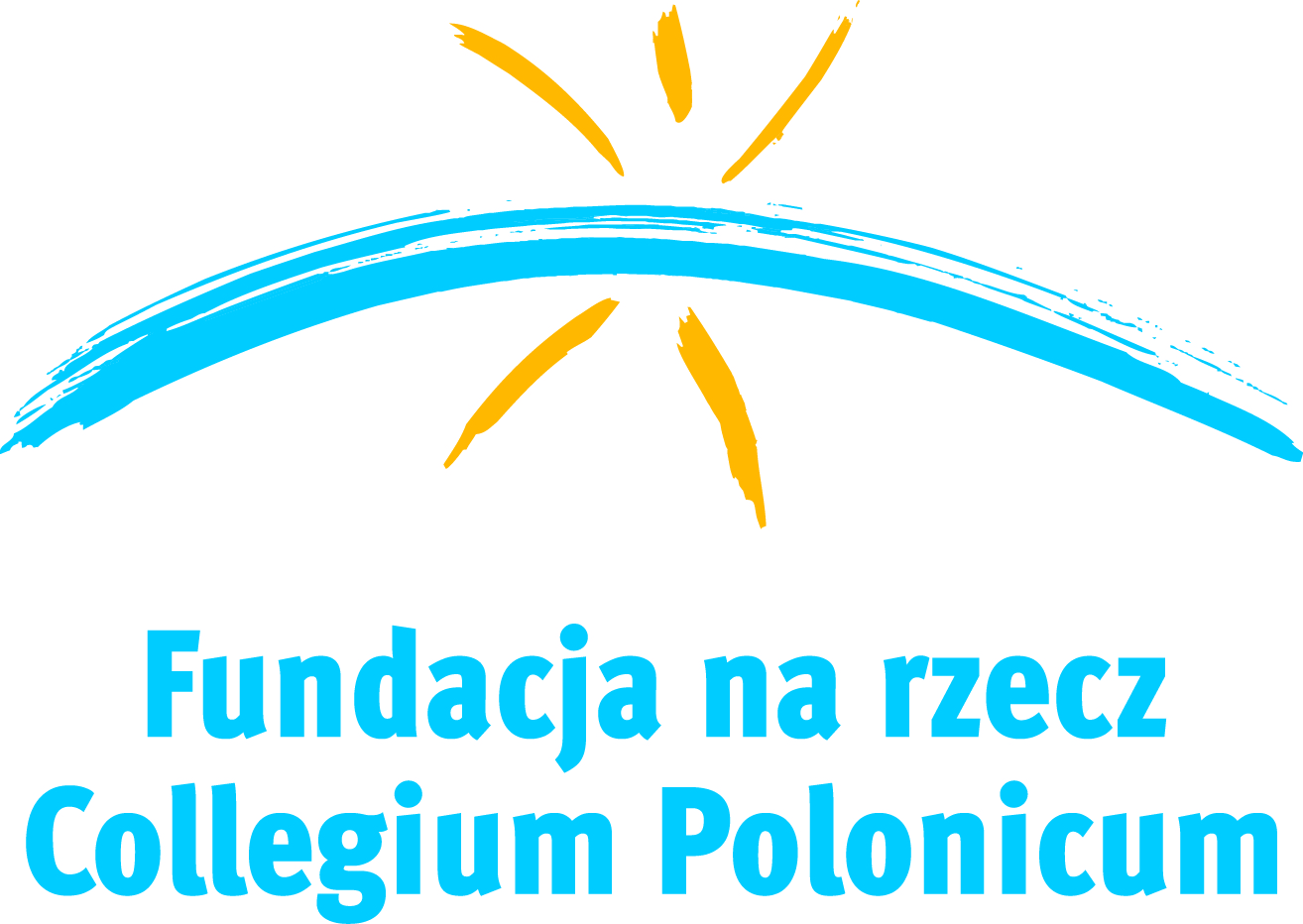 Wyjazd warsztatowy organizowany w ramach projektu                „Europejskie Modelowe Miasto Współpracy Transgranicznej                                      Frankfurt nad Odrą & Słubice”Formularz zgłoszeniowy*Ze względu na ograniczoną ilość miejsc z jednej organizacji może zgłosić się tylko jedna osoba. Jeśli chętnych jest więcej, również prosimy o wpisanie ich do formularza, w przypadku wolnych miejsc będzie możliwość zabrania dodatkowej osoby.………………………………………..podpisImię i nazwisko1.2.*Nazwa organizacji i dane kontaktowePosiadam samochód i pojadę nim na wyjazd warsztatowyTAK/NIEMam miejsce w samochodzie i mogę zabrać kogoś ze sobąTAK/NIE(jeśli TAK- proszę podać ilość osób:…………)